Democratic Self-Administration 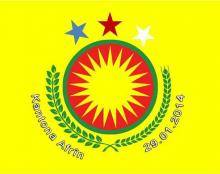 Canton of Kobane, Syria Comission of Energy and industry  Afrin Canton is the safest and most stable among areas beyond the regime's control. It's inhabited by more than one million people. The area has a temperate climate where Kurds and Arabs coexist with tolerance, love and brotherhood. Different religions (Muslims, Yezidis and Christians) exist in the area. The local public resistance expelled Albas Regime from northern areas in Syria (Rojava). Then, People Protection Units (YPG) was established to fill the security vacuum after regime's retreat and also to defend the constituents and preserve the security and stability of the Canton. The declaration of an interim government became necessary. The Democratic Self-ruling Government was declared in harmony with some political parties and other constituents in the Canton. Afrin Canton has suffered a lot due to the blockade imposed by armed groups and the regime at the same time. A lot of families emigrated to Afrin Canton because of running battles in their regions, the thing which created a crisis in all aspects of life. The major problem is electricity because the armed groups control it, and sometimes the regime cuts the wires of high-tension (66 KV) and blows the towers at other times. The electricity is necessary for the continuation of life and development, and is needed especially in hospitals, Streets, service buildings and for citizens: The electric force required for Afrin Canton is 80 mega volt amperes (MVA).We have got a transfer station 66/22 KV   30+20 mega volt ampere. Every month we receive electric force of 2 up to 3 MVA at separate times. So we need solar panel generators as an alternative quick service solution. We have got a hospital which requires 250 KVA (Kilo Volt Ampere), streets lighting needs solar power. We need 2500 solar power devices along with their accessories. We need 2500 Projector lamps working with solar powerNopal's Orphanage in Afrin Canton needs a 20 KVA solar power generators.Health Care Dispensary needs a 10 KVA solar power generator. The Kurdish Red Crescent needs a 10 KVA solar power generator.Phone and Communication Foundation needs a 35 KVA solar power generator. Energy Comission ChairmanMR. Kamiran Ahmed Shafih Bilal